Приложениек постановлению  администрации Палехского муниципального районаОт  ______________ г. № ________Приложениек постановлению  администрации Палехского муниципального районаОт  22.11.2016 г. № 608- пМ Е Т О Д И К Арасчета иных межбюджетных трансфертов, предоставляемых из бюджета Палехского муниципального района бюджетам сельских поселений Палехского муниципального района на осуществление отдельных полномочий по организации библиотечного обслуживания населения, комплектования и обеспечения сохранности библиотечных фондов библиотек поселений Палехского муниципального района1. Расчет межбюджетного трансферта, передаваемого из бюджета  Палехского муниципального района бюджетам сельских поселений, производится в целях формирования расходов на осуществление полномочий по организации  библиотечного обслуживания населения, комплектованию и обеспечению сохранности библиотечных фондов библиотек сельских поселений (далее межбюджетный трансферт).Размер межбюджетного трансферта, передаваемого из бюджета Палехского муниципального района бюджетам сельских поселений на заработную плату библиотекарей, определяется по следующей формуле:Oi=Poпл х Кч, гдеOi - объем межбюджетного трансферта бюджету сельского поселения;Ропл. – расходы на оплату труда с начислениями 1,0 ставки библиотекаря;Кч – количество ставок.3. Размер межбюджетного трансферта, передаваемого из бюджета Палехского муниципального района бюджетам сельских поселений на материальные затраты, определяется по следующей формуле:     Oi = Чi х Нр, где     Oi -  объем межбюджетного трансферта бюджету сельского поселения;Чi – численность постоянного населения сельского поселения;Нр - норматив расходов в размере 30,6 руб. на одного жителя.Расчет межбюджетного трансферта, передаваемого из бюджета Палехского муниципального района бюджетам сельских поселений определяется по формуле: Oi= Poпл х Кч + Чi х Нр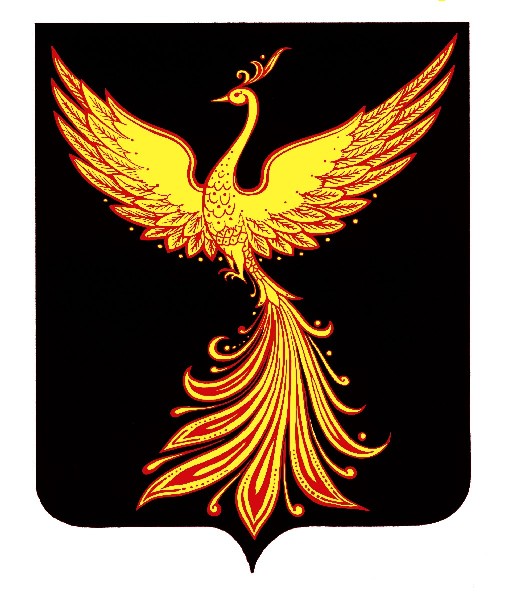 АДМИНИСТРАЦИЯПАЛЕХСКОГО МУНИЦИПАЛЬНОГО РАЙОНА АДМИНИСТРАЦИЯПАЛЕХСКОГО МУНИЦИПАЛЬНОГО РАЙОНА АДМИНИСТРАЦИЯПАЛЕХСКОГО МУНИЦИПАЛЬНОГО РАЙОНА ПОСТАНОВЛЕНИЕПОСТАНОВЛЕНИЕПОСТАНОВЛЕНИЕот  _________________  2017 г.  №  _______ - пО внесении изменений в постановление администрации Палехского муниципального района от 22.11.2016 № 608-п «Об  утверждении методики расчета иных межбюджетных трансфертов, предоставляемых из бюджета Палехского муниципального района бюджетам сельских поселений Палехского муниципального района на осуществление отдельных полномочий по организации библиотечного обслуживания населения, комплектования и обеспечения сохранности библиотечных фондов библиотек поселений Палехского муниципального района»В соответствии с Бюджетным кодексом РФ,  Решением Совета Палехского муниципального района от 29.10.2009 № 96 «Об утверждении порядка предоставления иных межбюджетных трансфертов бюджетам поселений, находящихся на территории Палехского муниципального района», администрация Палехского муниципального района п о с т а н о в л я е т:1. Внести в постановление администрации Палехского муниципального района от 22.11.2016 № 608-п «Об утверждении методики распределения иных межбюджетных трансфертов, предоставляемых из бюджета Палехского муниципального района бюджетам сельских поселений Палехского муниципального района на осуществление отдельных полномочий по организации библиотечного обслуживания населения, комплектования и обеспечения сохранности библиотечных фондов библиотек поселений Палехского муниципального района» следующие изменения:          2. Приложение к постановлению изложить в новой редакции. (Прилагается)3. Контроль за исполнением настоящего постановления возложить на заместителя Главы администрации Палехского муниципального района У.В. Смородинову. 4. Настоящее постановление вступает в силу со дня его подписания и применяется к правоотношениям, возникающим при составлении бюджета Палехского муниципального района, начиная с бюджета на 2017 год.Глава Палехского муниципального районаА.А. МочаловНаименование поселенияРопл, руб.КчЧiНрOi, руб.Майдаковское сельское поселение298571,521201730,6360291,72Пановское сельское поселение298571,521,25173330,6426244,13Раменское сельское поселение298571,521,75166130,6573326,75